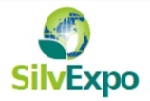 ООО „Silv EXPO”Рег. Нр. 40103291194НДС Нр. LV40103291194Юридический адрес: улица Альберта 12-2, Рига, LV – 1010Почтовый адрес: улица Альберта 12-2, Рига, LV – 1010Адрес склада: улица Ригас 111, Саласпилс.Расчётный счёт: LV36HABA0551028306976Банк: AS „Swedbank”Код банка: HABALV22XПодписант: Янис РатниексТелефон. +371 67686290